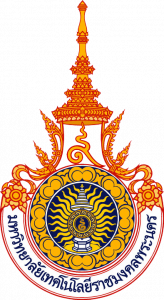 
ใบสมัครเข้ารับการสรรหาให้ดำรงตำแหน่ง
คณบดีคณะวิทยาศาสตร์และเทคโนโลยี 
มหาวิทยาลัยเทคโนโลยีราชมงคลพระนคร-----------------------------------ตอนที่ 1 ประวัติก. ข้อมูลส่วนตัว	ชื่อ...................................................................นามสกุล......................................................................	วัน เดือน ปีเกิด..................................................................อายุ.........................ปี	ปัจจุบันดำรงตำแหน่ง..............................................................สังกัด..................................................................	สถานที่ทำงาน....................................................................................................................................................	ที่อยู่ที่สามารถติดต่อได้.....................................................................................................................................	หมายเลขโทรศัพท์ที่ติดต่อได้......................................................e-mail .........................................................ข. ประวัติการศึกษา (โปรดระบุเฉพาะคุณวุฒิการศึกษาที่ ก.พ. หรือ ก.พ.อ. รับรอง)	(๑) ปริญญาเอก.............................................................สาขา............................................................................               สถานที่ศึกษา...........................................................ปีที่สำเร็จการศึกษา......................................................	(๒) ปริญญาโท............................................................. สาขา.............................................................................                สถานศึกษา............................................................ปีที่สำเร็จการศึกษา......................................................	(๓) ปริญญาตรี............................................................. สาขา............................................................................                สถานศึกษา............................................................ปีที่สำเร็จการศึกษา......................................................	(๔) คุณวุฒิอื่น ๆ.......................................................... สาขา.............................................................................                สถานศึกษา............................................................ปีที่สำเร็จการศึกษา......................................................ค. ประสบการณ์ด้านการสอนในมหาวิทยาลัยหรือสถาบันอุดมศึกษา (ถ้ามี)	(๑) หลักสูตร...................................................................สาขาวิชา.....................................................................               มหาวิทยาลัย/สถาบัน.............................................................ตั้งแต่............................ถึง.............................(๒) หลักสูตร...................................................................สาขาวิชา.....................................................................               มหาวิทยาลัย/สถาบัน.............................................................ตั้งแต่............................ถึง.............................	(๒) หลักสูตร...................................................................สาขาวิชา.....................................................................               มหาวิทยาลัย/สถาบัน.............................................................ตั้งแต่............................ถึง.............................-๒-ง. ประสบการณ์ด้านการบริหารงานในมหาวิทยาลัยหรือสถาบันอุดมศึกษา (เคยดำรงตำแหน่งหรือรักษาราชการแทนในตำแหน่ง อธิการบดี รองอธิการบดี ผู้ช่วยอธิการบดี คณบดี ผู้อำนวยการสถาบัน ผู้อำนวยการสำนัก ผู้อำนวยการวิทยาลัย ผู้อำนวยการวิทยาเขต ผู้อำนวยการกอง รองคณบดี รองผู้อำนวยการสถาบัน รองผู้อำนวยการสำนัก รองผู้อำนวยการวิทยาลัย ผู้ช่วยผู้อำนวยการวิทยาเขต หัวหน้าฝ่าย หัวหน้ากลุ่ม หัวหน้างาน )	(๑) ตำแหน่ง..............................................................มหาวิทยาลัย/สถาบัน.......................................................               ตั้งแต่ พ.ศ............................................ถึง พ.ศ.................................................	(๒) ตำแหน่ง..............................................................มหาวิทยาลัย/สถาบัน.......................................................               ตั้งแต่ พ.ศ............................................ถึง พ.ศ.................................................	(๓ ตำแหน่ง..............................................................มหาวิทยาลัย/สถาบัน.......................................................               ตั้งแต่ พ.ศ............................................ถึง พ.ศ.................................................จ. ประสบการณ์ด้านการบริหารงานอื่น ๆ ทั้งหน่วยงานภาครัฐและเอกชน	(๑) ตำแหน่ง......................................................................หน่วยงาน.................................................................               ตั้งแต่ พ.ศ..............................................ถึง พ.ศ..............................................	(๒) ตำแหน่ง......................................................................หน่วยงาน.................................................................               ตั้งแต่ พ.ศ..............................................ถึง พ.ศ..............................................	(๓) ตำแหน่ง......................................................................หน่วยงาน.................................................................               ตั้งแต่ พ.ศ..............................................ถึง พ.ศ..............................................ฉ. ตำแหน่งสายวิชาการ/สายสนับสนุน	(๑) ศาสตราจารย์ สาขา..........................................................................................ปี พ.ศ.................................               มหาวิทยาลัย/สถาบัน..................................................................................................................................	(๒) รองศาสตราจารย์ สาขา....................................................................................ปี พ.ศ.................................               มหาวิทยาลัย/สถาบัน..................................................................................................................................	(๓) ผู้ช่วยศาสตราจารย์ สาขา.................................................................................ปี พ.ศ.................................               มหาวิทยาลัย/สถาบัน..................................................................................................................................	(๔) อาจารย์ ระดับ..................................................................................................ปี พ.ศ.................................               มหาวิทยาลัย/สถาบัน..................................................................................................................................(๕) ชื่อตำแหน่ง...........................................................ระดับ.............................................................................     ปี พ.ศ................หน่วยงาน.........................................................................................................................               มหาวิทยาลัย/สถาบัน..................................................................................................................................-๓-ช. รางวัลที่เคยได้รับ หรือผลงานที่ได้รับการยกย่องเชิดชูเกียรติ (แนบเอกสาร ถ้ามี)	(๑) ชื่อรางวัล.....................................................................................................................................................               จากหน่วยงาน..........................................................................................................ปี พ.ศ..........................(๒) ชื่อรางวัล.....................................................................................................................................................               จากหน่วยงาน..........................................................................................................ปี พ.ศ..........................(๓) ชื่อรางวัล.....................................................................................................................................................               จากหน่วยงาน..........................................................................................................ปี พ.ศ..........................(๔) ชื่อรางวัล.....................................................................................................................................................               จากหน่วยงาน..........................................................................................................ปี พ.ศ..........................ซ. มีความเป็นผู้นำในการจัดโครงการ/กิจกรรมให้กับหน่วยงาน ดังนี้ (แนบเอกสารหลักฐานประกอบ)	 เคย  (โปรดระบุ)  	งาน/โครงการ..................................เมื่อ พ.ศ. ................				 งาน/โครงการ..................................เมื่อ พ.ศ. .................				 งาน/โครงการ..................................เมื่อ พ.ศ. .................				 งาน/โครงการ..................................เมื่อ พ.ศ. .................
	     	ไม่เคยตอนที่ 2 เอกสารผลงาน
1. ผลงานทางวิชาการ ผลงานวิจัย สิ่งประดิษฐ์หรือนวัตกรรม ผลงานวิชาชีพ หรือผลงานอื่นๆ (ย้อนหลัง 5 ปี)ผลงานทางวิชาการ (อาทิเช่น บทความ ตำรา งานแต่ง งานเรียบเรียง งานแปล งานวิเคราะห์ 
งานสังเคราะห์ คู่มือการปฏิบัติงาน) โปรดระบุบทบาท หรือสัดส่วนการมีส่วนร่วม........................................................................................................................................................................................................................................................................................................................................................................................................................................................................................................................................................................................................................................................................................................................................1.2 ผลงานวิจัย สิ่งประดิษฐ์ และนวัตกรรม โปรดระบุบทบาท หรือสัดส่วนการมีส่วนร่วม........................................................................................................................................................................................................................................................................................................................................................................................................................................................................................................................................................................................................................................................................................................................................-๔-2. ประสบการณ์ด้านการฝึกอบรม/ดูงาน (ทั้งในและต่างประเทศ).............................................................................................................................................................................................................................................................................................................................................................................................................................................................................................................................................................................................................................................................................................................................................................................................................................................................................................................................................................ตอนที่ 3 คุณลักษณะและลักษณะต้องห้าม	
 	1.1 เป็นผู้มีคุณธรรมและจริยธรรมเป็นที่ยอมรับของสังคม ...............................................................................................................................................................................................................................................................................................................................................................................................................................................................................................................................................................................................................................................................................................................................................................................................................................................................................................................................................................................................................................................................................................................................................................................................................................................................................................................................................มีความรู้ความสามารถทางวิชาการหรือวิชาชีพที่เกี่ยวข้องกับการดำเนินงานของคณะ .......................................................................................................................................................................................................................................................................................................................................................................................................................................................................................................................................................................................................................................................................................................................................................................................................................................................................................................................................................................................................................................................................................................................................................................................................................................................................................................................................................................................................................................................................................................................................	1.3 มีศักยภาพ และประสบการณ์ทางการบริหารวิชาการและหรือวิจัย.............................................................................................................................................................................................................................................................................................................................................................................................................................................................................................................................................................................................................................................................................................................................................................................................................................................................................................................................................................-5-1.4 มีวิสัยทัศน์ที่จะสร้างสรรค์พัฒนาองค์กร ให้มีบทบาทในการเป็นผู้นำทางวิชาการ...................................................................................................................................................................................................................................................................................................................................................................................................................................................................................................................................................................................................................................................................................................................................................................................................................................................................................................................................................................................................................................................................................................................................................	1.5 มีความสามารถอุทิศเวลาให้แก่งานกิจการของคณะ และมหาวิทยาลัย............................................................................................................................................................................................................................................................................................................................................................................................................................................................................................................................................................................................................................................................................................................................................................................................................................................................................................................................................................................................................................................................................................................................................................................................................................................................................................................................................1.6 มีคุณลักษณะอื่น ๆ ที่เห็นว่าสมควรได้รับการสรรหาเพื่อแต่งตั้งให้ดำรงตำแหน่งคณบดี
คณะวิทยาศาสตร์และเทคโนโลยี……………………………………………………………………………………………………………………….…………………………………………………………………………………………………………………………………………………………………………………………………………………...................................................................................................................................................................................................................................................................................................................................................................................……………………………………………………………………………………………………………………………………………………………………...................................................................................................................................................................................................................................................................................................................................................................................…………………………………………………………………………………………………………………………………………………………………….....................................................................................................................................................................................................................................................................................................................................................................................................................................................................................................................................................................................................................................................................................................................................................................หมายเหตุ  การบรรยายความคุณลักษณะในข้อ 1.1 - 1.6 โปรดบรรยายอย่างละเอียดและชัดเจน และแนบเอกสารประกอบ (ถ้ามี)-6-1.๖. คุณลักษณะอื่น ๆเป็นผู้อยู่ในระหว่างถูกสั่งพักราชการหรือถูกพักงาน หรือถูกสั่งให้ออกจากราชการไว้ก่อน                             เป็น                          ไม่เป็นเป็นผู้เคยถูกจำคุกโดยคำพิพากษาถึงที่สุดให้จำคุก เว้นแต่เป็นโทษสำหรับความผิดที่ได้     กระทำโดยประมาทหรือความผิดลหุโทษ                            เคย                          ไม่เคยเคยถูกลงโทษให้ออก ปลดออก หรือไล่ออกจากรัฐวิสาหกิจ องค์การมหาชน หรือหน่วยงานอื่นของรัฐ                            เคย                          ไม่เคยเคยถูกลงโทษทางวินัย หรือถูกทำทัณฑ์บนเป็นหนังสือ                            เคย                          ไม่เคยมีพฤติกรรมอันเป็นปฏิปักษ์ต่อมหาวิทยาลัย	  		  มี                            ไม่มี
 	1.7 ลักษณะต้องห้ามของผู้สมัคร (อ้างอิงจากมาตรา 7 (ข)  แห่งพระราชบัญญัติระเบียบข้าราชการพลเรือน
ในสถาบันอุดมศึกษา พ.ศ. 2547)   		เป็น  ไม่เป็น 	1)  เป็นผู้ดำรงตำแหน่งทางการเมือง 				เป็น  ไม่เป็น  	2)  เป็นคนวิกลจริต หรือจิตฟั่นเฟือนไม่สมประกอบ คนเสมือนไร้  ความสามารถหรือเป็นโรคที่กำหนดในกฎ ก.พ.อ. (วัณโรคในระยะอันตราย โรคติดยาเสพติดให้โทษ โรคพิษสุราเรื้อรัง โรคติดต่อร้ายแรง หรือโรคเรื้อรังที่ปรากฏอาการเด่นชัด หรือรุนแรงและเป็นอุปสรรคต่อการปฏิบัติงานในหน้าที่  โรคทางจิตที่ปรากฏอาการเด่นชัด หรือรุนแรง และเป็นอุปสรรคต่อการปฏิบัติงานในหน้าที่)	เป็น  ไม่เป็น  	3)	เป็นผู้อยู่ในระหว่างถูกสั่งพักราชการ หรือถูกสั่งให้ออกจากราชการไว้ก่อน ตามพระราชบัญญัติระเบียบข้าราชการพลเรือนในสถาบันอุดมศึกษา พ.ศ. 2547 หรือกฎหมายอื่น	เป็น  ไม่เป็น  	4)	เป็นผู้บกพร่องในศีลธรรมอันดี	เป็น  ไม่เป็น  	5)	เป็นกรรมการบริหารพรรคการเมือง หรือเจ้าหน้าที่ในพรรคการเมือง	เป็น  ไม่เป็น  	6)	เป็นบุคคลล้มละลาย	เคย  ไม่เคย  	7)	เคยถูกจำคุกโดยคำพิพากษาถึงที่สุดให้จำคุก เว้นแต่เป็นโทษสำหรับ 
 			ความผิดที่ได้กระทำโดยประมาณหรือความผิดลหุโทษ-7-	เคย  ไม่เคย 	8)	เคยถูกลงโทษให้ออก ปลดออกหรือไล่ออกจากรัฐวิสาหกิจ  
 			องค์การมหาชน หรือหน่วยงานอื่นของรัฐ	เคย  ไม่เคย  	9) 	เคยถูกลงโทษให้ออก ปลดออก หรือไล่ออกเพราะกระทำผิดวินัย
  			ตามพระราชบัญญัติระเบียบข้าราชการพลเรือนในสถาบันอุดมศึกษา 
 			พ.ศ. 2547 หรือกฎหมายอื่น	เป็น  ไม่เป็น  	10) เป็นผู้เคยกระทำการทุจริตในการสอบเข้ารับราชการหรือเข้าปฏิบัติงาน 
 			ในหน่วยงานของรัฐ2. บุคคลที่สามารถรับรองหรืออ้างอิงได้ (๒ คน)1) ชื่อ................................................................สถานที่ทำงาน......................................................................................................................ที่อยู่........................................................เบอร์โทรศัพท์...................................................ตำแหน่ง (ถ้ามี).................................................................ชื่อ................................................................สถานที่ทำงาน...................................................................................................................ที่อยู่........................................................เบอร์โทรศัพท์...................................................ตำแหน่ง (ถ้ามี).................................................................		ข้าพเจ้าได้รับทราบรายละเอียดเกี่ยวกับการรับสมัครบุคคลเพื่อสรรหาให้ดำรงตำแหน่งคณบดี
คณะวิทยาศาสตร์และเทคโนโลยี ตามประกาศคณะกรรมการสรรหาคณบดีคณะวิทยาศาสตร์และเทคโนโลยี
ลงวันที่ 6 ธันวาคม พ.ศ. 2566 เป็นอย่างดีแล้ว จึงขอสมัครเพื่อเข้ารับการสรรหาเป็นคณบดีคณะวิทยาศาสตร์
และเทคโนโลยี และได้กรอกข้อมูลเกี่ยวกับประวัติ ผลงาน และแนวคิด ตลอดจนยื่นเอกสารประกอบ ดังแนบมาพร้อม
เพื่อพิจารณา		ข้าพเจ้าขอรับรองว่าข้อความทั้งหมดข้างต้นรวมทั้งเอกสารประกอบเป็นความจริง 		ข้าพเจ้ายินยอมให้เก็บ ใช้ หรือเปิดเผยข้อมูลส่วนบุคคลของข้าพเจ้าเพื่อนำไปใช้ในกระบวนการ
สรรหาคณบดีคณะวิทยาศาสตร์และเทคโนโลยี                                                             ลงชื่อ..................................................................ผู้สมัคร                                                                   (...............................................................)                                                          ตำแหน่ง………………………………………………………..                                                               วันที่................................................................